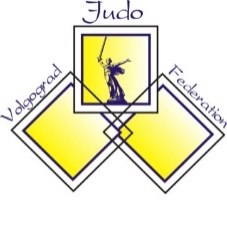 Федерация дзюдоВолгоградская Областная Общественная Организация   400131, г. Волгоград, ул. Новороссийская, 2	           Дом борьбы имени Погорелова Е.А.   Тел./Факс (8442) 33-63-00                                               www.judo34.ru   judo-vlg@yandex.ruРегламентВсероссийские соревнования по дзюдо среди мужчин, посвященных памяти двукратного чемпиона Европы, МСМК, полковника милиции Е.А.Погорелова. 11-14 сентября 2021 года. Волгоградская область г. Волгоград ул. Новороссийская 2, ст. ДинамоУчастие в соревнованиях спортсменов, тренеров, представителей  через обязательную регистрацию на сайте  до 9 сентября через ссылку на сайте федерации дзюдо России –Календарь соревнований: https://www.judo.ru/events (https://forms.gle/jrEQq6KxJAsakZSJ8 )В комиссию по допуску участников необходимо предоставить подтверждающие документы и ПЦР-тест за 72 часа до соревнований или сертификат прививки от COVID-19. Команда от региона более 5 чел предоставляет судейкоманда от региона без судьи допускается не более 5 человек.   3. Заявки на проживание принимаются до 9 сентября по электронной почте: judo-vlg@yandex.ruПо организационным вопросам и размещению: +7-961-069-21-77 - Александр Пантелеевич Байбаков11 сентября День приезда спортивных делегаций.11 сентября 12.00-17.00Комиссия по допуску. Зал борьбы.11 сентября 15.00-18.00Тренировка. Зал борьбы.11 сентября 18.00-18.30Неофициальное взвешивание. Зал борьбы.11 сентября 18.30-19.00Официальное взвешивание. Зал борьбы. Мужчины: 73 кг, 81 кг, 90 кг, 100 кг, +100кг11 сентября 19.00-19.30Общее собрание представителей команд, тренеров, судей. Универсальный гандбольный зал.11 сентября 19.30 – 20.00Жеребьевка всех весовых категорий. Универсальный гандбольный зал.12 сентября10.00 -10.30Открытие соревнований. Универсальный гандбольный зал.12 сентября10.30 – 13.00Начало соревнований. Мужчины: 73 кг, 81 кг12 сентября13.00 -13.30Награждение победителей и призеров. Мужчины: 73 кг, 81 кг12 сентября13.30Начало соревнований. Мужчины: 90 кг, 100 кг, +100кг12 сентября14.30 - 15.00Предварительное взвешивание.Мужчины: 60 кг, 66 кг, АБС.В\К12 сентября15.00 - 15.30Официальное взвешивание. Мужчины: 60 кг, 66 кг, АБС.В\К12 сентября18.00Награждение победителей и призеров. Мужчины: 90 кг, 100 кг, +100кг13 сентября 10.00Начало соревнований. Мужчины: 60 кг, 66 кг, АБС.В\К13 сентября 13.00Награждение победителей и призеров.Мужчины: 60 кг, 66 кг, АБС.В\К14 сентябряДень отъезда.